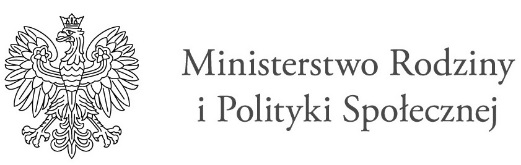 OŚWIADCZENIEUczestnika Programu „Asystent osobisty osoby niepełnosprawnej” – edycja 2023 realizowanego przez Miejski Ośrodek Pomocy Społecznej w Chełmku dotyczące wskazania asystenta osobistegoJa niżej podpisany (a) :Imię i nazwisko………………………………………………………………………telefon………………Zamieszkały(a)………………………………………………………………..………………………………Pouczony(a) o odpowiedzialności karnej przewidzianej w art. 233 ustawy z dnia 6 czerwca 1997 r. Kodeks Karny – za zeznanie nieprawdy lub zatajenie prawdy 1 oświadczam co następuje:W związku z ubieganiem się o korzystanie z usług asystenta osobistego osoby niepełnosprawnej                  w ramach Programu Ministerstwa Rodziny i Polityki Społecznej „Asystent osobisty osoby niepełnosprawnej” – edycja 2023 finansowanego z Funduszu Solidarnościowego, wskazuję niżej wymienioną osobę do pełnienia funkcji mojego asystenta osobistego:Nazwisko i imię: ….....................................................................................................................Adres zamieszkania: …...............................................................................................................Telefon: …................................................................................................................................... E- mail: …..................................................................................................................................... Wskazana przeze mnie osoba  nie jest członkiem mojej rodziny, opiekunem prawnymi faktycznie nie zamieszkuje razem ze mną 2 Wskazana osoba posiada wymagane przez Program kwalifikacje/doświadczenie zgodnie  z załączonymi dokumentami 3 Jestem świadoma/y odpowiedzialności karnej za złożenie fałszywego oświadczenia.Ponadto zobowiązuję się do comiesięcznego potwierdzania realizacji godzin pracy przez ww. osobę - asystenta osobistego osoby niepełnosprawnej - zgodnie ze stanem faktycznym i prawnym. Powyższe będzie potwierdzane na Karcie realizacji usług asystenta. ……………………………….					…………………………………………….Miejscowość i data                                                                  (czytelny podpis uczestnika Programu/opiekuna prawnego) 1 Art. 233 kk - § 1. Kto, składając zeznanie mające służyć za dowód w postępowaniu sądowym lub   w innym postępowaniu prowadzonym na podstawie ustawy, zeznaje nieprawdę lub zataja prawdę, podlega karze pozbawienia wolności do lat 8 - § 1a. Jeżeli sprawca czynu określonego w § 1 zeznaje nieprawdę lub zataja prawdę z obawy przed odpowiedzialnością karną grożącą jemu samemu lub jego najbliższym, podlega karze pozbawienia wolności od 3 miesięcy do lat 5 – § 2. Warunkiem odpowiedzialności jest, aby przyjmujący zeznanie, działając w zakresie swoich uprawnień, uprzedził zeznającego o odpowiedzialności karnej za fałszywe zeznanie lub odebrał od niego przyrzeczenie.2 Za członków rodziny należy uznać wstępnych lub zstępnych, małżonka, rodzeństwo, teściów, macochę, ojczyma oraz osobę pozostającą we wspólnym pożyciu, a także osobę pozostającą w stosunku przysposobienia  z uczestnikiem Programu3 Usługi asystencji osobistej mogą świadczyć osoby posiadające dokument potwierdzający uzyskanie kwalifikacjiw następujących kierunkach: asystent osoby niepełnosprawnej, opiekun osoby starszej, opiekun medyczny, pedagog, psycholog, terapeuta zajęciowy, pielęgniarka, fizjoterapeuta; lub posiadające co najmniej 6-miesięczne, udokumentowane doświadczenie w udzielaniu bezpośredniej pomocy osobom niepełnosprawnym np. doświadczenie zawodowe, udzielanie wsparcia osobom niepełnosprawnym w formie wolontariatu.  W przypadku, gdy usługi będą świadczone na rzecz dzieci niepełnosprawnych do 16. roku życia z orzeczeniem o niepełnosprawności wymagane jest także: zaświadczenie o niekaralności; informacja o niefigurowaniu w Rejestrze Sprawców Przestępstw na Tle Seksualnym w postaci wydruku pobranej informacji z Rejestru; pisemna akceptacja osoby asystenta ze strony rodzica lub opiekuna prawnego dziecka z niepełnosprawnością.